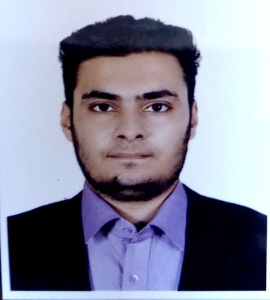                       CURRICULUM VITAE    HEMANT HEMANT.371377@2freemail.com CAREER OBJECTIVE:-To work in a challenging business environment and to excel in all assignments that I take up in my professional career, so as to make a meaningful contribution to the organization, which can provide me with wide range exposure and sufficient responsibilities to further my skills and knowledge.Educational Qualifications:Other Acquired Skills and Strengths:Proficient in Accounting & Finance skills.Excellent analytical and orginational skills.Excellent time management skills.Proficient in MS Office.Good telephone etiquettes.PERSONAL INFORMATION:EXAMINATIONYEARSCHOOL/UNIVERSITYHIGHER SECONDARY(C.B.S.E BOARD)DUBAI2012GULF INDIAN HIGH SCHOOLSENIOR SECONDARY(C.B.S.E BOARD)DUBAI2014GULF INDIAN HIGH SCHOOLB.COM PASS COURSEJAIPUR2014 - 2017ST. XAVIERS COLLAGEMBA FINANCE(WEEKEND CLASSES)2017 - 2019MANIPAL UNIVERSITY (DUBAI)NationalityIndianReligionHinduGenderMaleDate of Birth30th NOVEMBER 1996Marital StatusSingleDriving LicenseNoLanguages KnownEnglish, Hindi.Visa Status & ValidityRESIDENT (TRANSFERRABLE)